Магазин и склад колес ООО «Скаф» 
(СПб, проспект Обуховской Обороны д. 38В)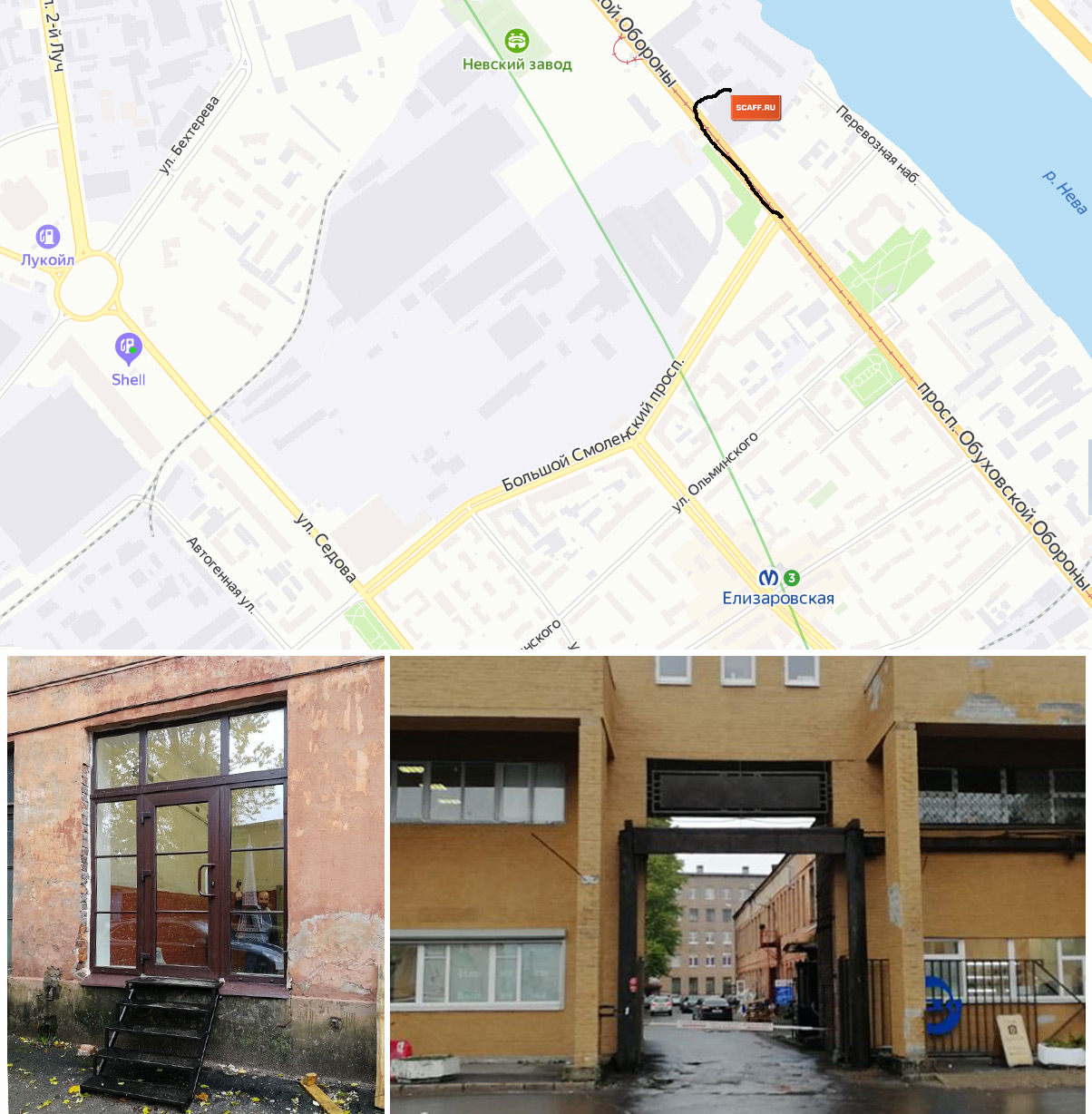 Ближайшие станции метро: м. Елизаровская, м. Площадь Александра НевскогоСхема проезда:
Подъехав к воротам по адресу: проспект Обуховской Обороны д. 38В, необходимо припарковаться пройти на проходную и оформить пропуск в ООО «Скаф»По территории необходимо проехать прямо около 70м, слева будет макет Эйфелевой башни, справа вход в ООО «Скаф»По всем возникшим вопросам звоните по телефону: +7 (812) 702-07-47График работы склада:
Понедельник- Пятница с 10.00 до 17.00
Суббота-Воскресенье выходной